Seznam  uložených písemností u spisů NS č. 165N05/05Pozemkový fond České republikySídlo : Husinecká 1024/11a, 130 00  Praha 3zastoupený Mgr. Ing. Miroslavem Šimkem, vedoucím, Krajského pracoviště pro Jihočeský kraj adresa : Rudolfovská 80, 371 13, České BudějoviceIČ: 457 97 072DIČ CZ45797072Zapsán v obchodním rejstříku vedeném Městským soudem v Praze, odd. A, vložka 6664Bankovní spojení : GE Money Bank,  a.s. obl. pob. Č.Budějovice, č.účtu 46005544/0600(dále jen ”fond")- na straně jedné -aobchodní firma :  Zemědělské družstvo „Skalka“sídlo :  Lipí 13, 373 84 DubnéIČ  00109380DIČ  CZ00109380Zapsán(a) v obchodním rejstříku vedeném Krajským soudem v Českých Budějovicích; oddíl DrXXXXIIv vložka 2307osoba oprávněná jednat za právnickou osobu: předseda představenstva Zdeněk Houška a místopředseda představenstva Jan Chromý(dále jen ”nájemce") - na straně druhé -uzavírají tentododatek č. 11k   n á j e m n í   s m l o u v ě   č. 165N05/05I.	Smluvní strany uzavřely dne 1.10.2005 nájemní smlouvu č. 165N05/05 včetně deseti  dodatků k této smlouvě, dále jen "smlouva"). II. 1.) Dne 7.4.2011 nabyla vlastnické právo k této nemovitostem :-----------------------------------------------------------------------------------------------------------------Obec	Katastrální území 	Parcelní číslo	Druh pozemku-----------------------------------------------------------------------------------------------------------------Katastr nemovitostí - pozemkovéLipí	Lipí	672	orná půda-----------------------------------------------------------------------------------------------------------------třetí osoba, obec Lipí, na základě převodní smlouvy č. 1002991105.Ode dne podání návrhu na vklad smluv na katastrální úřad nenáleží pronajímateli nájemné.2.) Fond a nájemce se dohodli na rozšíření předmětu nájmu prona základě žádosti nájemce ze dne podání 22.9.2010 evidované pod č.j. PFCR 537943/2010 s účinností od 1.1.2012. Uvedené pozemky jsou zobrazeny v grafické příloze tohoto dodatku, která je jeho nedílnou součástí.III.1.) Smluvní strany se dohodly na tom, že s ohledem na skutečnosti uvedené v čl. II tohoto dodatku se stanovuje nová výše ročního nájemného na částku 6.529,- Kč (slovy: šesttisícpětsetdvacetdevětkorun českých) s účinností od 1.1.2012. Výpočet je uveden v příloze s názvem „Příloha k nájemní smlouvě č. 165N05/05“ a která je jeho nedílnou součástí.2.) K 1.10.2012 je nájemci propočten a stanoven předpis splátky nájemného ve výši 6.522,- Kč (slovy : šesttisícpětsetdvacetjednakoruna česká). 	Tato částka se skládá z ročního nájemného u pozemků, které nebyly předmětem převodu (přechodu), a z alikvotních části ročního nájemného u pozemků, které byly předmětem převodu (přechodu) čí předmětem rozšíření předmětu nájmu Alikvotní části jsou vypočítány za období od předchozího data splatnosti do rozhodných dat resp. od data rozšíření předmětu nájmu do data splatnosti 1.10.2012.	Roční nájemné u pozemků, které nebyly předmětem převodu (přechodu) činí 6.499,- Kč (slovy: šesttisícčtyřistadevadesátdevětkorun českých, ).	Alikvotní části roční nájemného u pozemků, které byly předmětem převodu (přechodu) či rozšíření předmětu nájmu činí : 23,- Kč (slovy : dvacettřikoruny české)		Výpočty pro jednotlivé parcely jsou uvedeny v příloze tohoto dodatku s názvem „Výpočet dodatku pro nájemní smlouvu č. 165N05/05“, která je jeho nedílnou součástí.3.) Fond konstatuje, že neoprávněně inkasoval poměrnou část nájemného za nemovitost, která byla dle bodu 1) předmětem převodu na obec Lipí. Po oboustranně podepaném dodatku č. 11 fond vyzve nového nabyvatele (obec Lipí) k písemnému sdělení čísla účtu, kam mu bude neoprávněné inkaso poměrné části nájemného převedeno.IV.	Tento dodatek je nedílnou součástí smlouvy a nabývá platnosti dnem podpisu oběma smluvními stranami.V.	Tento dodatek je sepsán ve třech stejnopisech, z nichž každý má platnost originálu. Jeden stejnopis přebírá nájemce, ostatní jsou určeny pro fond.VI.	Smluvní strany po přečtení tohoto dodatku prohlašují, že s jeho obsahem souhlasí, a že je shodným projevem jejich vážné a svobodné vůle a na důkaz toho připojují své podpisy.V Českých Budějovicích,                  2011.................................................                              ………………………………………	       Pozemkový fond ČR                                              Zemědělské družstvo „Skalka“    Mgr. Ing. Miroslav Šimek					Zdeněk Houška  vedoucí Krajského pracoviště			          předseda družstva          pro Jihočeský kraj					       nájemce								…………………………………..								    Zemědělské družstvo „Skalka“									   Jan Chromý								         místopředseda družstva									        nájemceZa správnost  : Ing. Pozemkový fond České republikySídlo : Husinecká 1024/11a, 130 00, Praha 3zastoupený Mgr. Ing. Miroslavem Šimkem, vedoucím Krajského pracoviště pro Jihočeský kraj, adresa : Rudolfovská 80, 371 13, České BudějoviceIČ: 457 97 072DIČ CZ45797072Zapsán v obchodním rejstříku vedeném Městským soudem v Praze, odd. A, vložka 6664Bankovní spojení : GE Money Bank, a.s.  oblastní pobočka České Budějovice, č.účtu 46005544/0600(dále jen ”pronajímatel")- na straně jedné -aobchodní firma :  Zemědělské družstvo „Skalka“sídlo :  Lipí 13, 373 84 DubnéIČ  00109380DIČ  CZ00109380Zapsán(a) v obchodním rejstříku vedeném Krajským soudem v Českých Budějovicích; oddíl DrXXXXIIv vložka 2307osoba oprávněná jednat za právnickou osobu: předseda družstva Zdeněk Houška a místopředseda družstva Jan Chromý (dále jen "uživatel")				 						 - na straně druhé -uzavírají tutodohodu o zaplacení úhrady za užívání nemovitostič. 165N05/05Čl. I          Uživatel nemovitostí ve vlastnictví státu a ve správě pronajímatele zapsaných u Katastrálního pracoviště v Českých Budějovicích u Katastrálního úřadu pro Jihočeský kraj a uvedených v příloze této dohody, která je její nedílnou součástí, se zavazuje za jejich užívání od 22.9.2010 do 31.12.2011 včetně, zaplatit pronajímateli úhradu za užívání (dále jen „úhrada“).Čl. II	Roční úhrada za užívání nemovitosti specifikované v čl. I této dohody je stanovena dohodou a činí 31,- Kč (slovy: třicetjednakoruna česká).	Celková úhrada za období od 22.9.2010 do 31.12.2011 včetně, tedy činí 40,- Kč (slovy: čtyřicetkorun českých). (Výpočet := 31,- Kč :365 dní  x 466 dní = 39,57 Kč zaokrouhleno na 40,,- Kč.). Čl. III           Uživatel se zavazuje celkovou úhradu specifikovanou v čl. II této dohody, kterou tímto uznává co do důvodu a výše, zaplatit na účet pronajímatele vedený u GE Money Bank, a.s. číslo účtu 46005544/0600, variabilní symbol 16510505 nejpozději do 31. ledna  to v jedné splátce.Čl. IV           Další užívací vztahy k nemovitostem specifikovaných v čl. I. této dohody budou řešeny v dodatku č. 11 k nájemní smlouvě č. 165N05/05, který bude uzavřen po podpisu této dohody.Čl. V Tato dohoda je vyhotovena ve třech stejnopisech, z nichž každý má platnost originálu. Jeden stejnopis přebírá uživatel a ostatní jsou určeny pro pronajímatele. Čl. VITato dohoda nabývá platnosti a účinnosti dnem jejího podpisu smluvními stranami.Čl. VII          Účastníci dohody po jejím přečtení prohlašují, že s jejím obsahem souhlasí a že tato dohoda je shodným projevem jejich vážné a svobodné vůle, a na důkaz toho připojují své podpisy.V Českých Budějovicích, dne                         2011 .................................................                              ………………………………………	       Pozemkový fond ČR                                              Zemědělské družstvo „Skalka“    Mgr. Ing. Miroslav Šimek					Zdeněk Houška  vedoucí Krajského pracoviště	                                   předseda družstva         pro Jihočeský kraj					       uživatel            pronajímatel								…………………………………..								    Zemědělské družstvo „Skalka“									   Jan Chromý								         místopředseda družstva									        uživatelZa správnost : Ing. 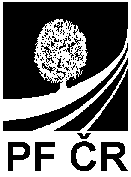 POZEMKOVÝ FOND ČESKÉ REPUBLIKYSídlo: Praha 3, Husinecká 1024/11a, PSČ 130 00, IČ: 457 97 072, DIČ: CZ45797072Zapsán v obchodním rejstříku vedeném Městským soudem v Praze, odd. A, vložka 6664  ________________________________________________________________________Adresa pro doručování: Pozemkový fond České republiky,  Krajské pracoviště pro Jihočeský kraj, Rudolfovská 80, 371 	 P a n íDaniela JindrováMírová 15373 16 Dobrá Voda u Č. BudějovicVáš dopis zn.:                                         					ze dne:  naše zn.:   PFCR 394545/2011/105/ŽE, 59N06/05Vyřizuje:  Ing. ŽemličkaDOPORUČENĚ DO VLASTNÍCH RUKOU !!!tel.: fax: E-mail: Datum:  3.8.2011Věc :    Oznámení nabyvateli nemovitosti(í)	Dne 28.4.2006 jsme s ZD „Skalka“ uzavřeli nájemní smlouvu č. 59N06/05 včetně pěti dodatků k této smlouvě, mimo jiné i na pronájem nemovitosti, u nichž byl dne 12.1.2010 podán u Katastrálního pracoviště České Budějovice, Katastrálního úřadu pro Jihočeský kraj, návrh na vklad Vašeho vlastnického práva do katastru nemovitostí na základě kupní smlouvy č. 1009680905.Tímto dnem došlo ke změně vlastnictví k pronajaté nemovitosti, a tudíž jste vstoupil(a) jako nabyvatel do právního postavení pronajímatele.Po prověření předpisů a plnění nájemného z nájemní smlouvy č. 59N06/05 bylo zjištěno, že ze strany Pozemkového fondu ČR bylo od rozhodného data neoprávněně inkasováno nájemné za výše uvedenou nemovitost, které jste se stala vlastníkem, ve výši 16,- Kč (slovy: šestnáctkorun českých).Toto neoprávněně inkasované nájemné Vám bude vydáno. Žádáme Vás proto zdvořile o zaslání následujících údajů - Vaše jméno, příjmení a datum narození (název, IČ) a jakou formou chcete částku poukázat (např. číslo účtu, kód banky, popř. specifický symbol nebo adresa). Sdělení Vašich údajů bychom uvítali v nejbližší možné době. 		S pozdravem			 		                                       Pozemkový fond ČR								Mgr.Ing. Miroslav Šimek								vedoucí Krajského pracoviště								      pro Jihočeský krajZa správnost : Ing. Telefon:			Bankovní spojení		Fax, záznamník		Úřední hodiny:387693615(616)	GE Money Bank, a.s.	3877693611		PO,ST,8-11,12-17              č.ú.46005-544/0600                         
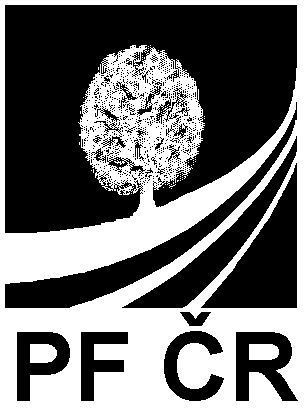 	POZEMKOVÝ FOND ČESKÉ REPUBLIKY	Sídlo: Husinecká 1024/11a, 130 00  Praha 3, IČ: 45797072, DIČ: CZ45797072	Zapsán v obchodním rejstříku vedeném Městským soudem v Praze, odd. A, vložka 6664	________________________________________________________________________         Adresa pro doručování: Pozemkový fond České republiky,       Krajské pracoviště pro Jihočeský kraj, Rudolfovská 80, 371 		Zemědělské  družstvo „Skalka“se sídlem v Lipí č.p. 13373 84 DubnéVáš dopis zn.: žádost o rozš. Před. nájmuze dne:20.9.2010naše zn.: PFCR 537943/2010/105/ŽE, 165N05/05, Vyřizuje: Ing. Žemličkadatum: 1.12. 2011				V ě c  :  Podpis dodatku  č. 11  k nájemní smlouvě 165N05/05 		Vážení, Zasíláme Vám v příloze k podpisu dodatek č. 11 k nájemní smlouvě č. 165N05/05, který řeší aktualizaci předmětu nájmu převodem pozemku na třetí osobu a dále rozšíření předmětu nájmu o čtyři pozemky. Žádáme Vás o podpis všech výtisků dodatku na místě k tomu určeném a prafování každého listu dodatku včetně příloh.	Děkujeme za spolupráci a jsme s pozdravem								Pozemkový fond ČR								Mgr. Ing. Miroslav Šimek								vedoucí Krajského pracoviště								pro Jihočeský krajTelefon:		Bankovní spojení		Fax, záznamník		Úřední hodiny:387693616	GEMB,a.s., č. účtu	387693615		PO, ST  8-11, 12-17                                       
 		46005-544/0600Pozemkový fond České republikySídlo : Husinecká 1024/11a, 130 00  Praha 3zastoupený Věrou Maškovou, vedoucí Odloučeného pracoviště PF ČR v Českých Budějovicích, adresa : Rudolfovská 80, 371 13, České BudějoviceIČ: 457 97 072DIČ CZ - 45797072Zapsán v obchodním rejstříku vedeném Městským soudem v Praze, odd. A, vložka 6664Bankovní spojení : KB Praha 1, č.účtu 119301-011/0100územní pracoviště Č.Budějovice : GEMB a.s. obl. pob. Č.Budějovice, č.účtu 46005-544/0600(dále jen ”fond")- na straně jedné -aobchodní firma :  Zemědělské družstvo „Skalka“sídlo :  Lipí 13, 373 84 DubnéIČ  00109380DIČ  CZ00109380Zapsán(a) v obchodním rejstříku vedeném Krajským soudem v Českých Budějovicích; oddíl DrXXXXIIv vložka 2307osoba oprávněná jednat za právnickou osobu: předseda družstva  Zdeněk Houška a místopředseda družstva Jan Chromý (dále jen ”nájemce") - na straně druhé -uzavírají tentododatek č. 10k   n á j e m n í   s m l o u v ě   č. 165N05/05I.	Smluvní strany uzavřely dne 1.10.2005 nájemní smlouvu č. 165N05/05 včetně sedmi oboustranně podepsaných dodatků k této smlouvě a doposud nepodepsaného dodatku č. 8 ke smlouvě,  (dále jen "smlouva"). II. 1.) Dne 3.11.2009 nabyla vlastnické právo k této nemovitostem :-----------------------------------------------------------------------------------------------------------------Obec	Katastrální území 	Parcelní číslo	Druh pozemku-----------------------------------------------------------------------------------------------------------------Katastr nemovitostí - pozemkovéLipí	Lipí	116/4	orná půdaKatastr nemovitostí - pozemkovéLipí	Lipí	116/5	orná půdaKatastr nemovitostí - pozemkovéLipí	Lipí	116/6	orná půda-----------------------------------------------------------------------------------------------------------------třetí osoba, Tomášková Eva, trvale bytem Kališnická 1559/37, , PSČ 37008, na základě kupní smlouvy č. 1013920905.2.) Dne 12.1.2010 nabyla vlastnické právo k této nemovitostem :-----------------------------------------------------------------------------------------------------------------Obec	Katastrální území 	Parcelní číslo	Druh pozemku-----------------------------------------------------------------------------------------------------------------Katastr nemovitostí - pozemkovéLipí	Kaliště u Lipí	571/4	trvalý travní porost-----------------------------------------------------------------------------------------------------------------třetí osoba, Jindrová Daniela, trvale bytem Mírová 15, Dobrá Voda u Č. Bu., PSČ 37316, na základě kupní smlouvy č. 1009680905.3.) Dne 12.1.2010 nabyla vlastnické právo k této nemovitostem :-----------------------------------------------------------------------------------------------------------------Obec	Katastrální území 	Parcelní číslo	Druh pozemku-----------------------------------------------------------------------------------------------------------------Katastr nemovitostí - pozemkovéLipí	Kaliště u Lipí	1193/8	trvalý travní porost-----------------------------------------------------------------------------------------------------------------třetí osoba, Špírek Vlastimil, trvale bytem Lannova 62/39, , PSČ 37001, na základě kupní smlouvy č.  1002700905.4.) Dne 12.1.2010 nabyla vlastnické právo k této nemovitostem :-----------------------------------------------------------------------------------------------------------------Obec	Katastrální území 	Parcelní číslo	Druh pozemku-----------------------------------------------------------------------------------------------------------------Katastr nemovitostí - pozemkovéČakov	Čakov u Českých Budějovic	851/54	orná půda-----------------------------------------------------------------------------------------------------------------třetí osoba, Kučerová Marie, trvale bytem Jankov 60, Jankov, PSČ 37384, na základě kupní smlouvy č.  1006690905.Ode dne podání návrhu na vklad smluv na katastrální úřad nenáleží pronajímateli nájemné. III.1.) Smluvní strany se dohodly na tom, že s ohledem na skutečnosti uvedené v čl. II tohoto dodatku se stanovuje nová výše ročního nájemného na částku 6984,- Kč (slovy: šesttisícdevětsetosmdesátčtyřikoruny české) s účinností od 12.1.2010. Výpočet je uveden v příloze s názvem „výpočet dodatku pro nájemní smlouvu č. 165N05/05“ a který je jeho nedílnou součástí.2.) K 1.10.2010 je nájemci propočten a stanoven předpis splátky nájemného ve výši 7024,- Kč (slovy : sedmtisícdvacetčtyřikoruny české). 	Tato částka se skládá z ročního nájemného u pozemků, které nebyly předmětem převodu (přechodu), a z alikvotních části ročního nájemného u pozemků, které byly předmětem převodu (přechodu). Alikvotní části jsou vypočítány za období od předchozího data splatnosti do rozhodných dat.			Výpočty pro jednotlivé parcely jsou uvedeny v příloze tohoto dodatku s názvem „Výpočet dodatku pro nájemní smlouvu č. 165N05/05“, která je jeho nedílnou součástí.IV.	Tento dodatek je nedílnou součástí smlouvy a nabývá platnosti dnem podpisu oběma smluvními stranami.V.	Tento dodatek je sepsán ve třech stejnopisech, z nichž každý má platnost originálu. Jeden stejnopis přebírá nájemce, ostatní jsou určeny pro fond.VI.	Smluvní strany po přečtení tohoto dodatku prohlašují, že s jeho obsahem souhlasí, a že je shodným projevem jejich vážné a svobodné vůle a na důkaz toho připojují své podpisy.V Českých Budějovicích, 3. září 2010.................................................                              ………………………………………	       Pozemkový fond ČR                                              Zemědělské družstvo „Skalka“            Věra Mašková					Zdeněk Houška               vedoucí OP			                                   předseda družstva     v Českých Budějovicích					       nájemce								…………………………………..								    Zemědělské družstvo „Skalka“									   Jan Chromý								         místopředseda družstva									        nájemceZa správnost ÚP ČB : Ing. CikánPozemkový fond České republikySídlo : Husinecká 1024/11a, 130 00  Praha 3zastoupený Mgr.Ing. Miroslavem Šimkem, vedoucím územního pracoviště PF ČR v Českých Budějovicích, adresa : Rudolfovská 80, 371 13, České BudějoviceIČ: 457 97 072DIČ CZ - 45797072Zapsán v obchodním rejstříku vedeném Městským soudem v Praze, odd. A, vložka 6664Bankovní spojení : KB Praha 1, č.účtu 119301-011/0100územní pracoviště Č.Budějovice : GEMB a.s. obl. pob. Č.Budějovice, č.účtu 46005-544/0600(dále jen ”fond")- na straně jedné -aobchodní firma  Zemědělské družstvo „Skalka“sídlo :  Lipí 13, 373 84 DubnéIČ  00109380DIČ  CZ00109380Zapsán(a) v obchodním rejstříku vedeném Krajským soudem v Českých Budějovicích; oddíl DrXXXXIIv vložka 2307osoba oprávněná jednat za právnickou osobu: předseda družstva  Zdeněk Houška a místopředseda družstva Jan Chromý (dále jen ”nájemce") - na straně druhé -uzavírají tentododatek č. 9k   n á j e m n í   s m l o u v ě   č. 165N05/05I.	Smluvní strany uzavřely dne 1.10.2005 nájemní smlouvu č. 165N05/05 včetně sedmi oboustranně podepsaných dodatků k této smlouvě a doposud nepodepsaného dodatku č. 8 ke smlouvě,  (dále jen "smlouva"). II. 1.) Dne 2.6.2009 nabyla vlastnické právo k této nemovitostem :-----------------------------------------------------------------------------------------------------------------Obec	Katastrální území 	Parcelní číslo	Druh pozemku-----------------------------------------------------------------------------------------------------------------Katastr nemovitostí - pozemkovéLipí	Kaliště u Lipí	1158/49	orná půdaKatastr nemovitostí - pozemkovéLipí	Kaliště u Lipí	1193/7	trvalý travní porost-----------------------------------------------------------------------------------------------------------------třetí osoba, p. Iva Kamlachová, trvale bytem Lipí č. 110, 373 84 Dubné na základě kupní smlouvy č. 1002800905.2.) Dne 2.6.2009 nabyla vlastnické právo k této nemovitostem :-----------------------------------------------------------------------------------------------------------------Obec	Katastrální území 	Parcelní číslo	Druh pozemku-----------------------------------------------------------------------------------------------------------------Katastr nemovitostí - pozemkovéLipí	Kaliště u Lipí	967/5	orná půda-----------------------------------------------------------------------------------------------------------------třetí osoba, p. Iva Kamlachová, trvale bytem Lipí č. 110, 373 84 Dubné na základě kupní smlouvy č. 1001810905.3.) Dne 10.3.2009 nabyla vlastnické právo k této nemovitostem :-----------------------------------------------------------------------------------------------------------------Obec	Katastrální území 	Parcelní číslo	Druh pozemku-----------------------------------------------------------------------------------------------------------------Katastr nemovitostí - pozemkovéLipí	Kaliště u Lipí	2862/110	trvalý travní porost-----------------------------------------------------------------------------------------------------------------třetí osoba, p. Marie Michlová, trvale bytem Kaliště u Lipí č. 26, 373 84 Dubné na základě rozhodnutí MZe, Pozemkového úřadu České Budějovice, č.j. 130714/251/09-1011/92-1/Val/0-R-5/09 ze dne 2.2.2009.Ode dne podání návrhu na vklad smluv na katastrální úřad nenáleží pronajímateli nájemné. Předmětem nájmu zůstávají pozemky uvedené v příloze tohoto dodatku s názvem : „Příloha k nájemní smlouvě č. 165N05/05“, uvedené pod bodem 2) a která je jeho nedílnou součástí.. III.1.) Smluvní strany se dohodly na tom, že s ohledem na skutečnosti uvedené v čl. II tohoto dodatku se stanovuje nová výše ročního nájemného na částku 7.135,- Kč (slovy: sedmtisícstotřicetpětkorun českých) s účinností od 2.6.2009. Výpočet je uveden v příloze s názvem „výpočet dodatku pro nájemní smlouvu č. 165N05/05“, pod bodem 2) a která je jeho nedílnou součástí.2.) K 1.10.2009 je nájemci propočten a stanoven předpis splátky nájemného ve výši 7.939,- Kč (slovy : sedmtisícdevětsettřicetdevětkorun českých). 	Tato částka se skládá z ročního nájemného u pozemků, které nebyly předmětem převodu (přechodu), a z alikvotních části ročního nájemného u pozemků, které byly předmětem převodu (přechodu). Alikvotní části jsou vypočítány za období od předchozího data splatnosti do rozhodných dat.	Roční nájemné u pozemků, které nebyly předmětem převodu (přechodu) činí 7.135,41 Kč (slovy : sedmtisícstotřicetpětkorun českých, 41/100)	Alikvotní části roční nájemného u pozemků, které byly předmětem převodu (přechodu) činí 803,98 Kč (slovy : osmsettřikoruny české, 98/100)	Výpočty pro jednotlivé parcely jsou uvedeny v příloze tohoto dodatku s názvem „Výpočet dodatku pro nájemní smlouvu č. 165N05/05“, která je jeho nedílnou součástí.IV.	Tento dodatek je nedílnou součástí smlouvy a nabývá platnosti dnem podpisu oběma smluvními stranami.V.	Tento dodatek je sepsán ve třech stejnopisech, z nichž každý má platnost originálu. Jeden stejnopis přebírá nájemce, ostatní jsou určeny pro fond.VI.	Smluvní strany po přečtení tohoto dodatku prohlašují, že s jeho obsahem souhlasí, a že je shodným projevem jejich vážné a svobodné vůle a na důkaz toho připojují své podpisy.V Českých Budějovicích, dne                         2009.................................................                              ………………………………………	       Pozemkový fond ČR                                              Zemědělské družstvo „Skalka“    Mgr. Ing. Miroslav Šimek					Zdeněk Houška  vedoucí územního pracoviště			            předseda družstva     v Českých Budějovicích					       nájemce								…………………………………..								    Zemědělské družstvo „Skalka“									   Jan Chromý								         místopředseda družstva									        nájemceZa správnost ÚP ČB : Ing. ŽemličkaPozemkový fond České republikySídlo : Husinecká 1024/11a, 130 00  Praha 3zastoupený Mgr.Ing. Miroslavem Šimkem, vedoucím územního pracoviště PF ČR v Českých Budějovicích, adresa : Rudolfovská 80, 371 13, České BudějoviceIČ: 457 97 072DIČ CZ - 45797072Zapsán v obchodním rejstříku vedeném Městským soudem v Praze, odd. A, vložka 6664Bankovní spojení : KB Praha 1, č.účtu 119301-011/0100územní pracoviště Č.Budějovice : GEMB a.s. obl. pob. Č.Budějovice, č.účtu 46005-544/0600(dále jen ”fond")- na straně jedné -aobchodní firma  Zemědělské družstvo „Skalka“sídlo :  Lipí 13, 373 84 DubnéIČ  00109380DIČ  CZ00109380Zapsán(a) v obchodním rejstříku vedeném Krajským soudem v Českých Budějovicích; oddíl DrXXXXIIv vložka 2307osoba oprávněná jednat za právnickou osobu : předseda družstva Zdeněk Houška a místopředseda družstva Jan Chromý (dále jen ”nájemce") - na straně druhé -uzavírají tentododatek č. 8 (verze bez příloh)k   n á j e m n í   s m l o u v ě   č. 165N05/05I.	Smluvní strany uzavřely dne 1.10.2005 nájemní smlouvu č. 165N05/05 včetně sedmi dodatků k této smlouvě, (dále jen "smlouva"). II. 	Fond a nájemce se dohodli na ukončení pronájmu části předmětu nájmu – pozemků : k datu 31.3.2009 na základě písemné žádosti nájemce, která byla zaregistrována dne 20.2.2009 pod číslem NS-Že 846/09 na územním pracovišti v Českých Budějovicích.Ode dne data ukončení pronájmu shora uvedených pozemků nenáleží pronajímateli nájemné. III.1.) Smluvní strany se dohodly na tom, že s ohledem na skutečnosti uvedené v čl. II tohoto dodatku se stanovuje nová výše ročního nájemného na částku 7.571,- Kč (slovy: sedmtisícpětsetsedmdesátjednakoruna česká) s účinností od 1.4.2009. 2.) K 1.10.2009 je nájemci propočten a stanoven předpis splátky nájemného ve výši 8.084,- Kč (slovy : osmtisícnulaosmdesátčtyřikoruny české). 	Tato částka se skládá z ročního nájemného u pozemků, které nebyly předmětem  převodu a ukončení dohodou, a z alikvotních části ročního nájemného u pozemků, které byly předmětem převodu a ukončení dohodou. Alikvotní části jsou vypočítány za období od předchozího data splatnosti do rozhodných dat.		Roční nájemné u pozemků, které nebyly předmětem převodu a ukončení dohodou činí 7.571,33 Kč (slovy : osmtisícpětsetosmdesáttřikoruny české, 33/100)		Alikvotní části roční nájemného u pozemků, které byly předmětem převodu a ukončení dohodou činí 512,76 Kč (slovy : pětsetdvanáctkorun českých, 76/100)IV.	Tento dodatek je nedílnou součástí smlouvy a nabývá platnosti dnem podpisu oběma smluvními stranami.V.	Tento dodatek je sepsán ve třech stejnopisech, z nichž každý má platnost originálu. Jeden stejnopis přebírá nájemce, ostatní jsou určeny pro fond.VI.	Smluvní strany po přečtení tohoto dodatku prohlašují, že s jeho obsahem souhlasí, a že je shodným projevem jejich vážné a svobodné vůle a na důkaz toho připojují své podpisy.V Českých Budějovicích, dne                         2009.................................................                              ………………………………………	       Pozemkový fond ČR                                              Zemědělské družstvo „Skalka“    Mgr. Ing. Miroslav Šimek					Zdeněk Houška  vedoucí územního pracoviště			            předseda družstva     v Českých Budějovicích					       nájemce								…………………………………..								    Zemědělské družstvo „Skalka“									   Jan Chromý								         místopředseda družstva									        nájemceZa správnost ÚP ČB : Ing. ŽemličkaPozemkový fond České republikySídlo : Husinecká 1024/11a, 130 00  Praha 3zastoupený Mgr.Ing. Miroslavem Šimkem, vedoucím územního pracoviště PF ČR v Českých Budějovicích, adresa : Rudolfovská 80, 371 13, České BudějoviceIČ: 457 97 072DIČ CZ - 45797072Zapsán v obchodním rejstříku vedeném Městským soudem v Praze, odd. A, vložka 6664Bankovní spojení : KB Praha 1, č.účtu 119301-011/0100územní pracoviště Č.Budějovice : GEMB a.s. obl. pob. Č.Budějovice, č.účtu 46005-544/0600(dále jen ”fond")- na straně jedné -aobchodní firma  Zemědělské družstvo „Skalka“sídlo :  Lipí 13, 373 84 DubnéIČ  00109380DIČ  CZ00109380Zapsán(a) v obchodním rejstříku vedeném Krajským soudem v Českých Budějovicích; oddíl DrXXXXIIv vložka 2307osoba oprávněná jednat za právnickou osobu : předseda družstva Zdeněk Houška a místopředseda družstva Jan Chromý (dále jen ”nájemce") - na straně druhé -uzavírají tentododatek č. 8 (verze s přílohami)k   n á j e m n í   s m l o u v ě   č. 165N05/05I.	Smluvní strany uzavřely dne 1.10.2005 nájemní smlouvu č. 165N05/05 včetně sedmi dodatků k této smlouvě, (dále jen "smlouva"). II. 	Fond a nájemce se dohodli na ukončení pronájmu části předmětu nájmu – pozemků : k datu 31.3.2009 na základě písemné žádosti nájemce, která byla zaregistrována dne 20.2.2009 pod číslem NS-Že 846/09 na územním pracovišti v Českých Budějovicích.Ode dne data ukončení pronájmu shora uvedených pozemků nenáleží pronajímateli nájemné. Předmětem nájmu zůstávají pozemky uvedené v příloze tohoto dodatku s názvem : „Výpočet dodatku pro nájemní smlouvu č. 165N05/05 pod bodem 2)“, která je jeho nedílnou součástí.. III.1.) Smluvní strany se dohodly na tom, že s ohledem na skutečnosti uvedené v čl. II tohoto dodatku se stanovuje nová výše ročního nájemného na částku 7.571,- Kč (slovy: sedmtisícpětsetsedmdesátjednakoruna česká) s účinností od 1.4.2009. Výpočet je uveden v příloze s názvem „Výpočet dodatku pro nájemní smlouvu č. 165N05/05 pod bodem 2)“, která je jeho nedílnou součástí.2.) K 1.10.2009 je nájemci propočten a stanoven předpis splátky nájemného ve výši 8.084,- Kč (slovy : osmtisícnulaosmdesátčtyřikoruny české). 	Tato částka se skládá z ročního nájemného u pozemků, které nebyly předmětem  převodu a ukončení dohodou, a z alikvotních části ročního nájemného u pozemků, které byly předmětem převodu a ukončení dohodou. Alikvotní části jsou vypočítány za období od předchozího data splatnosti do rozhodných dat.		Roční nájemné u pozemků, které nebyly předmětem převodu a ukončení dohodou činí 7.571,33 Kč (slovy : osmtisícpětsetosmdesáttřikoruny české, 33/100)		Alikvotní části roční nájemného u pozemků, které byly předmětem převodu a ukončení dohodou činí 512,76 Kč (slovy : pětsetdvanáctkorun českých, 76/100)	Výpočty pro jednotlivé parcely jsou uvedeny v příloze tohoto dodatku s názvem „Výpočet dodatku pro nájemní smlouvu č. 165N05/05“, která je jeho nedílnou součástí.IV.	Tento dodatek je nedílnou součástí smlouvy a nabývá platnosti dnem podpisu oběma smluvními stranami.V.	Tento dodatek je sepsán ve třech stejnopisech, z nichž každý má platnost originálu. Jeden stejnopis přebírá nájemce, ostatní jsou určeny pro fond.VI.	Smluvní strany po přečtení tohoto dodatku prohlašují, že s jeho obsahem souhlasí, a že je shodným projevem jejich vážné a svobodné vůle a na důkaz toho připojují své podpisy.V Českých Budějovicích, dne                         2009.................................................                              ………………………………………	       Pozemkový fond ČR                                              Zemědělské družstvo „Skalka“    Mgr. Ing. Miroslav Šimek					Zdeněk Houška  vedoucí územního pracoviště			            předseda družstva     v Českých Budějovicích					       nájemce								…………………………………..								    Zemědělské družstvo „Skalka“									   Jan Chromý								         místopředseda družstva									        nájemceZa správnost ÚP ČB : Ing. ŽemličkaPOZEMKOVÝ FOND ČESKÉ REPUBLIKYSídlo: Praha 3, Husinecká 1024/11a, PSČ 130 00, IČ: 457 97 072, DIČ: CZ45797072Zapsán v obchodním rejstříku vedeném Městským soudem v Praze, odd. A, vložka 6664  ________________________________________________________________________Adresa pro doručování: Pozemkový fond České republiky,  územní pracoviště České Budějovice, Rudolfovská 80, 371 13 Č. Budějovice	 P a n íMarie Kučerová Jankov 60373 84 DubnéVáš dopis zn.:                                         					ze dne:  naše zn.:   165N05/05Vyřizuje:  Ing. ŽemličkaDOPORUČENĚ DO VLASTNÍCH RUKOU !!!tel.: fax: E-mail: Datum:  29.1.2009Věc :    Oznámení nabyvateli nemovitosti(í)Dne 1.10.2005 jsme s ZD „Sklalka“ se sídlem v Lipí uzavřeli nájemní smlouvu č. 165N05/05 mimo jiné i na pronájem nemovitostí, u nichž byl  ve dnech 29.4.2008, 4.7.2008 podán u Katastrálního pracoviště České Budějovice, Katastrálního úřadu pro Jihočeský kraj, návrh na vklad Vašeho vlastnického práva do katastru nemovitostí na základě kupních smluv č. 1003820805, 1004690805, 1005820805.Těmito dny došlo ke změně vlastnictví k pronajatým nemovitostem, a tudíž jste vstoupil(a) jako nabyvatel do právního postavení pronajímatele.Po prověření předpisů a plnění nájemného z nájemní smlouvy č. 165N05/05 bylo zjištěno, že ze strany Pozemkového fondu ČR bylo od rozhodných dat neoprávněně inkasováno nájemné za nemovitosti, kterých jste se stala vlastníkem, ve výši 337,- Kč (slovy: třistatřicetsedmkorun českých).Toto neoprávněně inkasované nájemné Vám bude vydáno. Žádáme Vás proto zdvořile o zaslání následujících údajů - Vaše jméno, příjmení a datum narození (název, IČ) a jakou formou chcete částku poukázat (např. číslo účtu, kód banky, popř. specifický symbol nebo adresa). Sdělení Vašich údajů bychom uvítali v nejbližší možné době. 		S pozdravem			 		                                       Pozemkový fond ČR								Mgr.Ing. Miroslav Šimek								vedoucí územní pracoviště								v Českých BudějovicíchZa správnost ÚP ČB : Ing. Telefon:			Bankovní spojení		Fax, záznamník		Úřední hodiny:387693615(616)	GE Money Bank, a.s.	3877693611		PO,ST,8-11,12-17              č.ú.46005-544/0600                         
POZEMKOVÝ FOND ČESKÉ REPUBLIKYSídlo: Praha 3, Husinecká 1024/11a, PSČ 130 00, IČ: 457 97 072, DIČ: CZ45797072Zapsán v obchodním rejstříku vedeném Městským soudem v Praze, odd. A, vložka 6664  ________________________________________________________________________Adresa pro doručování: Pozemkový fond České republiky,  územní pracoviště České Budějovice, Rudolfovská 80, 371 13 Č. Budějovice	 Ing.Karel KloudNa křtině 251149 00 Praha 4 - ÚjezdVáš dopis zn.:                                         					ze dne:  naše zn.:   165N05/05Vyřizuje:  Ing. ŽemličkaDOPORUČENĚ DO VLASTNÍCH RUKOU !!!tel.: fax: E-mail: Datum:  29.1.2009Věc :    Oznámení nabyvateli nemovitosti(í)Dne 1.10.2005 jsme s ZD „Sklalka“ se sídlem v Lipí uzavřeli nájemní smlouvu č. 165N05/05 mimo jiné i na pronájem nemovitostí, u nichž byl  ve dnech 4.7.2008 a 5.8.2008 podán u Katastrálního pracoviště České Budějovice, Katastrálního úřadu pro Jihočeský kraj, návrh na vklad Vašeho vlastnického práva do katastru nemovitostí na základě kupních smluv č. 1005900805, 1007690805.Těmito dny došlo ke změně vlastnictví k pronajatým nemovitostem, a tudíž jste vstoupil(a) jako nabyvatel do právního postavení pronajímatele.Po prověření předpisů a plnění nájemného z nájemní smlouvy č. 165N05/05 bylo zjištěno, že ze strany Pozemkového fondu ČR bylo od rozhodných dat neoprávněně inkasováno nájemné za nemovitosti, kterých jste se stal vlastníkem, ve výši 192,- Kč (slovy: jednostodevadesátdvěkoruny českých).Toto neoprávněně inkasované nájemné Vám bude vydáno. Žádáme Vás proto zdvořile o zaslání následujících údajů - Vaše jméno, příjmení a datum narození (název, IČ) a jakou formou chcete částku poukázat (např. číslo účtu, kód banky, popř. specifický symbol nebo adresa). Sdělení Vašich údajů bychom uvítali v nejbližší možné době. 		S pozdravem			 		                                       Pozemkový fond ČR								Mgr.Ing. Miroslav Šimek								vedoucí územní pracoviště								v Českých BudějovicíchZa správnost ÚP ČB : Ing. Telefon:			Bankovní spojení		Fax, záznamník		Úřední hodiny:387693615(616)	GE Money Bank, a.s.	3877693611		PO,ST,8-11,12-17              č.ú.46005-544/0600                         
Pozemkový fond České republikySídlo : Husinecká 1024/11a, 130 00  Praha 3zastoupený Mgr.Ing. Miroslavem Šimkem, vedoucím územního pracoviště PF ČR v Českých Budějovicích, adresa : Rudolfovská 80, 371 13, České BudějoviceIČ: 457 97 072DIČ CZ - 45797072Zapsán v obchodním rejstříku vedeném Městským soudem v Praze, odd. A, vložka 6664Bankovní spojení : KB Praha 1, č.účtu 119301-011/0100územní pracoviště Č.Budějovice : GEMB a.s. obl. pob. Č.Budějovice, č.účtu 46005-544/0600(dále jen ”fond")- na straně jedné -aobchodní firma Zemědělské družstvo „Skalka“sídlo  Lipí 13, 373 84 DubnéIČ  00109380DIČ  CZ00109380Zapsán(a) v obchodním rejstříku vedeném Krajským soudem v Českých Budějovicích; oddíl DrXXXXIIv vložka 2307osoba oprávněná jednat za právnickou osobu: předseda družstva  Zdeněk Houška a místopředseda družstva Jan Chromý(dále jen "nájemce")- na straně druhé -uzavírají podle ustanovení §  násl. zákona č. 40/1964 Sb., občanský zákoník, ve znění pozdějších předpisů, tutoNÁJEMNÍ SMLOUVUč. 165N05/05Čl. I	Pronajímatel spravuje ve smyslu zákona č. 229/1991 Sb., ve znění pozdějších předpisů (dále jen „zákon o půdě“), tuto(tyto) nemovitosti ve vlastnictví státu specifikované v příloze č. 1 vedené u Katastrálního pracoviště v Českých Budějovicích Katastrálního úřadu pro Jihočeský kraj.Příloha č. 1 je nedílnou součástí této smlouvy.Čl. II	Pronajímatel přenechává nájemci nemovitost(i) uvedenou(é) v čl. I do užívání za účelem:-	provozování zemědělské výroby.Čl. IIINájemce je povinen:a) užívat pozemky řádně v souladu s jejich účelovým určením, hospodařit na nich způsobem založeným na střídání plodin a hnojení organickou hmotou ve dvou až čtyřletých cyklech podle fyzikálních vlastností půdy, způsobu hospodaření a nároků pěstovaných rostlin,	b) dodržovat povinnosti vyplývající ze zákona č. 147/1996 Sb., o rostlinolékařské péči, ve znění pozdějších předpisů,	c) dodržovat zákaz hospodářské činnosti vyvolávající erozi půdy a používání   toxických a jiných škodlivých látek s dlouhodobým reziduálním účinkem, dodržovat ustanovení § 3 odst. 1 zákona č. 334/1992 Sb., o ochraně zemědělského půdního fondu, ve znění pozdějších předpisů,d) umožnit pronajímateli provádění kontroly k bodům a) až c) formou nahlédnutí do evidence rozborů a vstupem na pozemek,e) dodržovat povinnosti vyplývající ze zákona č. 449/2001 Sb., o myslivosti, ve znění pozdějších předpisů,	f)   provádět podle podmínek sběr kamene,	g) vyžádat si souhlas pronajímatele při realizaci zúrodňovacích opatření a zakládání trvalých porostů na pozemcích nebo při provádění změny druhu pozemku (kultury),	h)  trpět věcná břemena spojená s nemovitostmi, jež jsou předmětem nájmu,	i) platit v souladu se zákonnou úpravou daň z nemovitostí za pronajaté nemovitosti, jež jsou předmětem nájmu.Čl. IV	1) Tato smlouva se uzavírá od 1.10.2005 na dobu neurčitou.	2) Právní vztah založený touto smlouvou lze ukončit dohodou nebo písemnou výpovědí.	3) Smluvní strany se v souladu s § 678 zákona č. 40/1964 Sb., občanský zákoník, ve znění pozdějších předpisů, dohodly na jednoměsíční výpovědní lhůtě.	4) Nájemní smlouvu lze vypovědět v jednoměsíční výpovědní lhůtě, a to vždy jen k 1. říjnu běžného roku výpovědí doručenou druhé smluvní straně nejpozději do jednoho měsíce před tímto dnem.Čl. V1)	Nájemce je povinen platit pronajímateli nájemné.2)	Nájemné se platí ročně pozadu vždy k 1.10. běžného roku.	3) Roční nájemné se stanovuje dohodou ve výši 18177,- Kč (slovy: osmnácttisícstosedmdesátsedmkorun českých).4) Nájemné bude hrazeno převodem na účet pronajímatele vedený u.GE Money Bank, číslo účtu 46005544, variabilní symbol 16510505.		5) Nájemné za období od účinnosti smlouvy do 30.9. 2006 včetně činí 18177 ,- Kč (slovy: osmnácttisíctřistakorun českých) a bude uhrazeno k 1.10. 2006. K datu ukončení smlouvy 709N01/05 vznikl přeplatek ve výši 2247,-Kč. Tento přeplatek bude použit na úhradu splatného nájemného vyplývajícího ze smlouvy 165N05/05.	Zaplacením se rozumí připsání placené částky na účet pronajímatele.	6) Nedodrží-li nájemce lhůtu pro úhradu nájemného, je povinen podle ustanovení § 517 zákona č. 40/1964 Sb., občanský zákoník, ve znění pozdějších předpisů, zaplatit pronajímateli úrok z prodlení.	7) Prodlení nájemce s úhradou nájemného delší než 60 dnů se považuje za porušení smlouvy, které zakládá právo pronajímatele od smlouvy odstoupit.Čl. VI	Pokud jsou na pronajímaných nemovitostech zřízena meliorační zařízení, nájemce se zavazuje:			- u melioračních zařízení umístěných pod povrchem půdy zajistit jejich údržbu,			- k hlavním melioračním zařízením umožnit přístup za účelem provedení údržby.Čl. VII		Nájemce bere na vědomí a je srozuměn s tím, že nemovitosti, které jsou předmětem nájmu dle této smlouvy, mohou být pronajímatelem převedeny na třetí osoby v souladu s jeho dispozičním oprávněním.Čl. VIII		Nájemce je oprávněn přenechat pronajaté nemovitosti, některé z nich nebo jejich části do podnájmu jen s předchozím písemným souhlasem pronajímatele.Čl. IX		Smluvní strany se dohodly, že jakékoliv změny a doplňky této smlouvy jsou možné pouze písemnou formou na základě dohody smluvních stran.Čl. X		Tato smlouva je vyhotovena v třech stejnopisech, z nichž každý má platnost originálu.  Jeden stejnopis přebírá nájemce a ostatní jsou určeny pro pronajímatele.Čl. XII	Tato smlouva nabývá platnosti dnem jejího podpisu smluvními stranami.Čl. XIII	Smluvní strany po přečtení této smlouvy prohlašují, že s jejím obsahem souhlasí a že tato smlouva je shodným projevem jejich vážné a svobodné vůle, a na důkaz toho připojují své podpisy.V Českých Budějovicích dne 1.10. 2005.................................................                ………………………………………………….	             ÚP PF ČR					             nájemcev Českých Budějovicích		                      Zemědělské  družstvo Skalka  Mgr.Ing. Miroslav Šimek                                 předseda družstva  Zdeněk Houška       vedoucí pracoviště                                         místopředseda družstva Jan ChromýZa správnost ÚP:Ing. Cikán	POZEMKOVÝ FOND ČESKÉ REPUBLIKY	Sídlo: Husinecká 1024/11a, 130 00  Praha 3, IČ: 45797072, DIČ: CZ45797072	Zapsán v obchodním rejstříku vedeném Městským soudem v Praze, odd. A, vložka 6664	________________________________________________________________________         Adresa pro doručování: Pozemkový fond České republiky,       Krajské pracoviště pro Jihočeský kraj, Vrbenská 2, 371 		Zemědělské  družstvo „Skalka“se sídlem v Lipí č.p. 13373 84 DubnéVáš dopis zn.:ze dne:naše zn.: PFCR 331832/2011/105/ŽE, 59N06/05 Vyřizuje: Ing. Žemličkadatum: 27.6.2011				V ě c  :  Podpis dodatku č. 5 k nájemní smlouvě č. 59N06/05 		Vážení, v příloze Vám naše pracoviště zasílá k podpisu dodatek č. 5 k nájemní smlouvě č. 59N06/05, který řeší aktualizaci předmětu nájmu převodem pozemků na třetí osobu, řeší opravu chyby v dodatku č. 1 ke smlouvě, kterou zjistila hloubková kontrola odboru kontroly PFČR  a ukončuje smlouvu uplynutím sjednané doby vypočítáním poměrné části nájemného. 	Žádáme vás o podepsání dodatku č. 5 ke smlouvě a zároveň vám v příloze zasíláme dva druhy žádostí, podle které si budete chtít stávající pozemky i nadále pronajmout. V případě, že o pronájem nebude mít zájem, sdělte nám to prosím písemně. K vyplněné žádosti prosím příložte aktuální výpis z obchodního rejstříku (kopii) v případě žádosti o uzavření speciálná nájemní smlouvy přiložte i rozhodnutí SZIF.	Děkujeme za spolupráci a jsme s pozdravem								Pozemkový fond ČR								Mgr.Ing. Miroslav Šimek								vedoucí Krajského pracoviště								 pro Jihočeský krajTelefon:		Bankovní spojení		Fax, záznamník		Úřední hodiny:387693615	GEMB,a.s., č. účtu	387693615		PO, ST  8-11, 12-17                                       
 		46005-544/0600Seznam  uložených písemností u spisů NS č. 59N06/05Pozemkový fond České republikySídlo : Husinecká 1024/11a, 130 00  Praha 3zastoupený Mgr.Ing. Miroslavem Šimkem, vedoucím územního pracoviště PF ČR v Českých Budějovicích, adresa : Rudolfovská 80, 371 13, České BudějoviceIČ: 457 97 072DIČ CZ - 45797072Zapsán v obchodním rejstříku vedeném Městským soudem v Praze, odd. A, vložka 6664Bankovní spojení : KB Praha 1, č.účtu 119301-011/0100územní pracoviště Č.Budějovice : GEMB a.s. obl. pob. Č.Budějovice, č.účtu 46005-544/0600(dále jen ”fond")- na straně jedné -aobchodní firma Zemědělské družstvo „Skalka“sídlo :  Jankov č.p. 19, 373 84 DubnéIČ  00109380DIČ  CZ00109380Zapsán(a) v obchodním rejstříku vedeném Krajským soudem v Českých Budějovicích; oddíl DrXXXXIIv vložka 2307osoba oprávněná jednat za právnickou osobu: předseda družstva  Zdeněk Houška a místopředseda družstva Jan Chromý (dále jen ”nájemce") uzavírají podle ustanovení §  násl. zákona č. 40/1964 Sb., občanský zákoník, ve znění pozdějších předpisů, tutoNÁJEMNÍ SMLOUVUč. 59N06/05Čl. I	Pronajímatel spravuje ve smyslu zákona č. 229/1991 Sb., ve znění pozdějších předpisů (dále jen „zákon o půdě“), tuto(tyto) nemovitosti ve vlastnictví státu specifikované v příloze č. 1 vedené u Katastrálního pracoviště v Českých Budějovicích Katastrálního úřadu pro Jihočeský kraj.Příloha č. 1 je nedílnou součástí této smlouvy.Čl. II	Pronajímatel přenechává nájemci nemovitost(i) uvedenou(é) v čl. I do užívání za účelem:provozování zemědělské výroby.Čl. IIINájemce je povinen:a) užívat pozemky řádně v souladu s jejich účelovým určením, hospodařit na nich způsobem založeným na střídání plodin a hnojení organickou hmotou ve dvou až čtyřletých cyklech podle fyzikálních vlastností půdy, způsobu hospodaření a nároků pěstovaných rostlin,	b) dodržovat povinnosti vyplývající ze zákona č. 147/1996 Sb., o rostlinolékařské péči, ve znění pozdějších předpisů,	c) dodržovat zákaz hospodářské činnosti vyvolávající erozi půdy a používání   toxických a jiných škodlivých látek s dlouhodobým reziduálním účinkem, dodržovat ustanovení § 3 odst. 1 zákona č. 334/1992 Sb., o ochraně zemědělského půdního fondu, ve znění pozdějších předpisů,d) umožnit pronajímateli provádění kontroly k bodům a) až c) formou nahlédnutí do evidence rozborů a vstupem na pozemek,e) dodržovat povinnosti vyplývající ze zákona č. 449/2001 Sb., o myslivosti, ve znění pozdějších předpisů,	f)   provádět podle podmínek sběr kamene,	g) vyžádat si souhlas pronajímatele při realizaci zúrodňovacích opatření a zakládání trvalých porostů na pozemcích nebo při provádění změny druhu pozemku (kultury),	h)  trpět věcná břemena spojená s nemovitostmi, jež jsou předmětem nájmu,	i) platit v souladu se zákonnou úpravou daň z nemovitostí za pronajaté nemovitosti, jež jsou předmětem nájmu.Čl. IV	1) Tato smlouva se uzavírá na dobu určitou od 1.1.2006 do 31.12.2010	2) Právní vztah založený touto smlouvou lze ukončit dohodou.Čl. VNájemce je povinen platit pronajímateli nájemné.Nájemné se platí ročně pozadu vždy k 1.10. běžného roku.	3) Roční nájemné se stanovuje dohodou ve výši 10555 ,- Kč (slovy: desettisícpětsetpadesátpětkorun českých).4) Nájemné bude hrazeno převodem na účet pronajímatele vedený u.GE Money Bank, číslo účtu 46005544, variabilní symbol 5910605.		5) Nájemné za období od účinnosti smlouvy do 30.9. 2006 včetně činí 7894 ,- Kč (slovy: sedmtisícosmsetdevadesátčtyřikoruny české) a bude uhrazeno k 1.10. 2006.	Zaplacením se rozumí připsání placené částky na účet pronajímatele.	6) Nedodrží-li nájemce lhůtu pro úhradu nájemného, je povinen podle ustanovení § 517 zákona č. 40/1964 Sb., občanský zákoník, ve znění pozdějších předpisů, zaplatit pronajímateli úrok z prodlení.	7) Prodlení nájemce s úhradou nájemného delší než 60 dnů se považuje za porušení smlouvy, které zakládá právo pronajímatele od smlouvy odstoupit.Čl. VI	Pokud jsou na pronajímaných nemovitostech zřízena meliorační zařízení, nájemce se zavazuje:			- u melioračních zařízení umístěných pod povrchem půdy zajistit jejich údržbu,			- k hlavním melioračním zařízením umožnit přístup za účelem provedení údržby.Čl. VII		Nájemce bere na vědomí a je srozuměn s tím, že nemovitosti, které jsou předmětem nájmu dle této smlouvy, mohou být pronajímatelem převedeny na třetí osoby v souladu s jeho dispozičním oprávněním.Čl. VIIINájemce není oprávněn přenechat pronajaté nemovitosti, některé z nich nebo jejich části do podnájmu.Čl. IX		Smluvní strany se dohodly, že jakékoliv změny a doplňky této smlouvy jsou možné pouze písemnou formou na základě dohody smluvních stran.Čl. X		Tato smlouva je vyhotovena v třech stejnopisech, z nichž každý má platnost originálu.  Jeden stejnopis přebírá nájemce a ostatní jsou určeny pro pronajímatele.Čl. XII	Tato smlouva nabývá platnosti dnem jejího podpisu smluvními stranami.Čl. XIII	Smluvní strany po přečtení této smlouvy prohlašují, že s jejím obsahem souhlasí a že tato smlouva je shodným projevem jejich vážné a svobodné vůle, a na důkaz toho připojují své podpisy.V Českých Budějovicích, dne 28. dubna 2006.................................................                ………………………………………………….	             ÚP PF ČR					             nájemce	v Českých Budějovicích		         Zemědělské  družstvo Skalka	Mgr.Ing. Miroslav Šimek							vedoucí pracoviště				Za správnost ÚP:Ing. CikánPozemkový fond České republikySídlo : Husinecká 1024/11a, 130 00  Praha 3zastoupený Mgr.Ing. Miroslavem Šimkem, vedoucím územního pracoviště PF ČR v Českých Budějovicích, adresa : Rudolfovská 80, 371 13, České BudějoviceIČ: 457 97 072DIČ CZ - 45797072Zapsán v obchodním rejstříku vedeném Městským soudem v Praze, odd. A, vložka 6664Bankovní spojení : KB Praha 1, č.účtu 119301-011/0100územní pracoviště Č.Budějovice : GEMB a.s. obl. pob. Č.Budějovice, č.účtu 46005-544/0600(dále jen ”fond")- na straně jedné -aobchodní firma  Zemědělské družstvo „Skalka“sídlo :  Lipí 13, 373 84 DubnéIČ  00109380DIČ  CZ00109380Zapsán(a) v obchodním rejstříku vedeném Krajským soudem v Českých Budějovicích; oddíl DrXXXXIIv vložka 2307osoba oprávněná jednat za právnickou osobu: předseda družstva  Zdeněk Houška a místopředseda družstva Jan Chromý (dále jen ”nájemce") - na straně druhé -uzavírají tentododatek č. 4k   n á j e m n í   s m l o u v ě   č. 59N06/05I.	Smluvní strany uzavřely dne 1.1.2006 nájemní smlouvu č. 59N06/05 včetně tří dodatků k této smlouvě, (dále jen "smlouva"). II. 1.) Dne 9.10.2008 nabyla vlastnické právo k této nemovitostem :-----------------------------------------------------------------------------------------------------------------Obec	Katastrální území 	Parcelní číslo	Druh pozemku-----------------------------------------------------------------------------------------------------------------Katastr nemovitostí - pozemkovéČakov	Čakov u Českých Budějovic	832/12	trvalý travní porost-----------------------------------------------------------------------------------------------------------------třetí osoba, p. Marie Kučerová, trvale bytem Jankov č. 60, 373 84 Dubné na základě kupní smlouvy č. 1005800805.2.) Dne 2.6.2009 nabyla vlastnické právo k této nemovitostem :-----------------------------------------------------------------------------------------------------------------Obec	Katastrální území 	Parcelní číslo	Druh pozemku-----------------------------------------------------------------------------------------------------------------Katastr nemovitostí - pozemkovéLipí	Kaliště u Lipí	1158/44	orná půda-----------------------------------------------------------------------------------------------------------------třetí osoba, p. Iva Kamlachová, trvale bytem Lipí č. 110, 373 84 Dubné na základě kupní smlouvy č. 1003820905.3.) Dne 2.6.2009 nabyla vlastnické právo k této nemovitostem :-----------------------------------------------------------------------------------------------------------------Obec	Katastrální území 	Parcelní číslo	Druh pozemku-----------------------------------------------------------------------------------------------------------------Katastr nemovitostí - pozemkovéLipí	Kaliště u Lipí	1066/10	trvalý travní porostKatastr nemovitostí – pozemkové	1066/11Lipí	Kaliště u Lipí		trvalý travní porostKatastr nemovitostí – pozemkové	1193/5Lipí	Kaliště u Lipí		trvalý travní porost-----------------------------------------------------------------------------------------------------------------třetí osoba, p. Iva Kamlachová, trvale bytem Lipí č. 110, 373 84 Dubné na základě kupní smlouvy č. 1002800905.III.1.) Smluvní strany se dohodly na tom, že s ohledem na skutečnosti uvedené v čl. II tohoto dodatku se stanovuje nová výše ročního nájemného na částku 8.379,- Kč (slovy: osmtisíctřistasedmdesátdevětkorun českých) s účinností od 2.6.2009. 2.) K 1.10.2009 je nájemci stanoven předpis splátky nájemného ve výši 8.508,- Kč (slovy : osmtisícpětsetosmkorun českých). 	Tato částka se skládá z ročního nájemného u pozemků, které nebyly předmětem převodu (přechodu), a z alikvotních části ročního nájemného u pozemků, které byly předmětem převodu (přechodu). Alikvotní části jsou vypočítány za období od předchozího data splatnosti do rozhodných dat.		Roční nájemné u pozemků, které nebyly předmětem převodu (přechodu) činí 8.379,23 Kč (slovy : osmtisíctřistasedmdesátdevětkorun českých, 23/100)	Alikvotní části roční nájemného u pozemků, které byly předmětem převodu (přechodu) činí 128,91 Kč (slovy : stodvacetosmkorun českých, 91/100)	Ode dne podání návrhu na vklad smluv na katastrální úřad nenáleží pronajímateli nájemné.	Aktuální seznam pronajatých pozemků od rozhodných dat změn je uveden v příloze tohoto dodatku s názvem „Výpočet dodatku pro nájemní smlouvu č. 59N06/05 pod poř.č.2“, která je jeho nedílnou součástí.	Výpočty   pro   jednotlivé   parcely   jsou  uvedeny  v příloze  tohoto dodatku  s  názvem  „ Výpočet dodatku pro nájemní smlouvu č. 59N06/05“, která je jeho nedílnou součástí.IV.	Tento dodatek je nedílnou součástí smlouvy a nabývá platnosti dnem podpisu oběma smluvními stranami.V.	Tento dodatek je sepsán ve třech stejnopisech, z nichž každý má platnost originálu. Jeden stejnopis přebírá nájemce, ostatní jsou určeny pro fond.VI.	Smluvní strany po přečtení tohoto dodatku prohlašují, že s jeho obsahem souhlasí, a že je shodným projevem jejich vážné a svobodné vůle a na důkaz toho připojují své podpisy.V Českých Budějovicích, dne                         2009.................................................                              ………………………………………	       Pozemkový fond ČR                                              Zemědělské družstvo „Skalka“    Mgr. Ing. Miroslav Šimek					Zdeněk Houška  vedoucí územního pracoviště			            předseda družstva     v Českých Budějovicích					       nájemce								…………………………………..								    Zemědělské družstvo „Skalka“									   Jan Chromý								         místopředseda družstva									        nájemceZa správnost ÚP ČB : Ing. ŽemličkaPozemkový fond České republikySídlo : Husinecká 1024/11a, 130 00  Praha 3zastoupený Mgr. Ing. Miroslavem Šimkem, vedoucím Krajského pracoviště pro Jihočeský kraj, adresa : Vrbenská 2, 371 13, České BudějoviceIČ: 457 97 072DIČ : CZ  45797072Zapsán v obchodním rejstříku vedeném Městským soudem v Praze, odd. A, vložka 6664Bankovní spojení : GEMB a.s. obl. pob. Č.Budějovice, č.účtu 46005544/0600(dále jen ”fond")- na straně jedné -aobchodní firma  Zemědělské družstvo „Skalka“sídlo :  Lipí 13, 373 84 DubnéIČ  00109380DIČ  CZ00109380Zapsán(a) v obchodním rejstříku vedeném Krajským soudem v Českých Budějovicích; oddíl DrXXXXIIv vložka 2307osoba oprávněná jednat za právnickou osobu : předseda představenstva  Zdeněk Houška a místopředseda představenstva  Jan Chromý (dále jen ”nájemce") - na straně druhé -uzavírají tentododatek č. 5k   n á j e m n í   s m l o u v ě   č. 59N06/05I.	Smluvní strany uzavřely dne 28.4.2006 nájemní smlouvu č. 59N06/05 včetně čtyř dodatků k této smlouvě, (dále jen "smlouva"). II. 1.) Dne 12.1.2010 nabyla vlastnické právo k této nemovitosti :-----------------------------------------------------------------------------------------------------------------Obec	Katastrální území 	Parcelní číslo	Druh pozemku-----------------------------------------------------------------------------------------------------------------Katastr nemovitostí - pozemkovéLipí	Kaliště u lipí	549	trvalý travní porost-----------------------------------------------------------------------------------------------------------------třetí osoba, p. Daniela Jindrová, trvale bytem Mírová 15, PSČ 373 16, Dobrá Voda u Českých Budějovic,  na základě kupní smlouvy č. 1009680905.Ode dne podání návrhu na vklad smluv na katastrální úřad nenáleží pronajímateli nájemné. Předmětem nájmu zůstávají pozemky uvedené v příloze tohoto dodatku s názvem : „Příloha k nájemní smlouvě č. 59N06/05,  která je nedílnou součástí dodatku. 2.) Fond a nájemce se dohodli na opravě chybného údaje v dodatku č. 1, který byl oboustranně podepsán dne 6.9.2006, kde v článku II., odstavec a) je uvedené chybné číslo převodní (kupní) smlouvy (č. 1064840505) . Správné číslo převodní smlouvy je 2PR06/05.III.	Vzhledem k tomu, že smlouva byla dle čl. IV. uzavřena na dobu určitou, konkrétně od 1.1.2006 do 31.12.2010, uplynutím doby skončila k datu 31.12.2010. K tomuto datu je nájemci propočítána poměrná část nájemného za období od 1.10.2010 do 31.12.2010 včetně. Celková výše ročního nájemného po poslední aktualizaci činí 8.357,- Kč. Jeji výpočet je uveden v příloze s názvem „Příloha k nájemní smlouvě č. 59N06/05“. Poměrná část nájemného za období od 1.10.2010 do 31.12.2010 včetně činí 2.106,- Kč. 	Výpočet : 8.357,- Kč : 365 dnů x 92 dnů = 2.106,42 Kč zaokrouhleno na 2.106,- Kč, (slovy : dvatisícejednostošestkorun českých). Dle celkové bilance předpisu a plnění nájemného je nájemci k datu splatnosti 1.10.2011 stanoven předpis splátky nájemného na částku 1.122 Kč, (slovy : dvatisícejednostodvacetdvěkoruny české) Předpis ročního  nájemného vypočítaný v příloze s názvem „Výpočet dodatku pro nájemní smlouvu“a taktéž „příloha k nájemní smlouvě č. 59N06/05“ je po výpočtu poměrné části nájemného za období od 1.10.2010 do 31.12.2010 navýšen o 16,- Kč o „neoprávněné inkaso“, které je ve výpočtu předpisu ročního nájemného (resp. jeho poměrné části nájmu (12.1.-30.9.2010) za převedenou parcelu do vlastnictví  třetí osoby) o tuto částku poníženo. Po oboustranně podepsaném dodatku č. 5 ke smlouvě bude vyzván nabyvatel nemovitosti uvedený v čl. II, odst. 1.) tohoto dodatku ke sdělení údajů, aby mu neoprávněné inkasované nájemné bylo vráceno.	K 1.10.2011 tak nájemce uhradí částku ve výši 1.122,- Kč, slovy : (jedentisícjednostodvacetdvěkoruny české)IV.	Tento dodatek je nedílnou součástí smlouvy a nabývá platnosti dnem podpisu oběma smluvními stranami.V.	Tento dodatek je sepsán ve třech stejnopisech, z nichž každý má platnost originálu. Jeden stejnopis přebírá nájemce, ostatní jsou určeny pro fond.VI.	Smluvní strany po přečtení tohoto dodatku prohlašují, že s jeho obsahem souhlasí, a že je shodným projevem jejich vážné a svobodné vůle a na důkaz toho připojují své podpisy.V Českých Budějovicích, dne                         2011.................................................                              ………………………………………	       Pozemkový fond ČR                                              Zemědělské družstvo „Skalka“    Mgr. Ing. Miroslav Šimek					Zdeněk Houška  vedoucí Krajského pracoviště			            předseda družstva         pro Jihočeský kraj					       nájemce								…………………………………..								    Zemědělské družstvo „Skalka“									   Jan Chromý								         místopředseda družstva									        nájemceZa správnost : Ing. ŽemličkaSTÁTNÍ POZEMKOVÝ ÚŘADSídlo: Husinecká 1024/11a, 130 00 Praha 3 - Žižkov, IČO: 01312774, DIČ: CZ01312774Čj.: SPU 159939/2015/105/HavPOKYN K PLNĚNÍ VEŘEJNÝCH PŘÍJMŮStředisko č.: 05 / 505103Rozpočtová jednotka č.: 505Odběratel (včetně adresy, IČO): Zemědělské družstvo „Skalka“, Lipí 13, 373 84 LipíPředmět objednávky /smlouvy č.: nájemní smlouva 165N05/05, dodatek č. 12Předpokládaná cena v Kč: 
14 638,- Kč se splatností k 1.10.2015 (nájemné od 1.10.2014 do 30.9.2015 včetně)Před vznikem nároku příjmu:Příkazce operace potvrzuje, že operaci prověřil dle § 11 vyhl.č.  416/2004 Sb., kterou se provádí zákon o finanční kontrole: Ing. Eva Schmidtmajerová CSc.Jméno, příjmení, podpisDatum podpisu: 26.3.2015Po vzniku nároku příjmu:Příkazce operace potvrzuje, že prověřil správnost dle § 12 vyhl. č.  416/2004 Sb., kterou se provádí zákon o finanční kontrole, a tímto vystavuje Pokyn k plnění veřejných příjmů:Ing. Eva Schmidtmajerová CSc.Jméno, příjmení, podpisDatum podpisu: 13.4.2015Hlavní účetní potvrzuje, že provedla úkony dle § 12 vyhl. č. 416/2004 Sb., kterou se provádí zákon o finanční kontrole: Ing. Milada DuffkováJméno, příjmení, podpisDatum podpisu: 27.4.2015Zpracoval, jméno, příjmení, telefon: Ing. Gabriela Havlíková, DiS., 601 584 027STÁTNÍ POZEMKOVÝ ÚŘADSídlo: Husinecká 1024/11a,  130 00  Praha 3 – Žižkov,  IČO: 01312774, DIČ: CZ01312774Krajský pozemkový úřad pro Jihočeský kraj, Rudolfovská 80, 370 01 České Budějovice _____________________________________________________________________________Váš dopis zn.: 							   Dodejka do vlastních rukouZemědělské družstvo „Skalka“Lipí 13373 84 LipíZe dne:  						 		   Naše zn.:  SPU 159934/2015/105/HavVyřizuje:  Ing. Gabriela Havlíková, DiS.Tel.: 601 584 027Fax: 296 164 139E-mail: g.havlikova@spucr.czDatum:  26.3.2015Výzva k uzavření dodatku k nájemní smlouvěVážení,dne 1.10.2005 jsme (Pozemkový fond České republiky, předcházející organizace) s Vámi uzavřeli nájemní smlouvu č. 165N05/05 na pronájem pozemku/pozemků pro zemědělské účely.S přihlédnutím k tomu, že stávající nájemné za pozemky ve vlastnictví státu v příslušnosti hospodařit Státního pozemkového úřadu (SPÚ) náležející do zemědělského půdního fondu již dlouhodobě neodpovídá výši nájemného, za které jsou takovéto pozemky pronajímány ostatními subjekty, zvyšujeme s účinností od 1. 10. 2014 nájemné z 1% na 2,2% z ceny pozemků dle vyhlášky MZe o stanovení seznamu katastrálních území s přiřazenými průměrnými základními cenami zemědělských pozemků platné k aktuálnímu datu. Zvyšování nájemného bude realizováno formou dodatku ke stávající nájemní smlouvě. Vzhledem ke shora uvedenému Vás vyzýváme k uzavření dodatku k výše uvedené nájemní smlouvě, který připojujeme v počtu dvou stejnopisů k této výzvě.Všechny stejnopisy Vámi podepsaného dodatku nám, prosím, vraťte na výše uvedenou adresu nejpozději do 26.4.2015.Závěrem uvádíme, že Státní pozemkový úřad musí při stanovení nájemného respektovat ustanovení § 14 zákona č. 219/2000 Sb., o majetku České republiky a jejím vystupování v právních vztazích, ve znění pozdějších předpisů, tj. využívat majetek státu účelně a hospodárně a počínat si tak, aby mimo jiné svým jednáním neodůvodněně nesnižoval výnos z tohoto majetku.S pozdravem                                                                 Ing. Eva Schmidtmajerová CSc.                                                          ředitelka Krajského pozemkového úřadu                                                                         pro Jihočeský krajZa správnost : Ing. Gabriela Havlíková, DiS.DODATEK č. 12k Nájemní smlouvě č. 165N05/05Smluvní strany:Česká republika – Státní pozemkový úřadsídlo: Husinecká 1024/11a, 130 00 Praha 3 – Žižkovzastoupený Ing. Evou Schmidtmajerovou CSc., ředitelkou Krajského pozemkového úřadu pro Jihočeský krajadresa: Rudolfovská 80, 370 01, České BudějoviceIČO: 01312774DIČ: CZ01312774bankovní spojení: Česká národní bankačíslo účtu: 50016-3723001/0710(dále jen „pronajímatel“)– na straně jedné –aZemědělské družstvo „Skalka“sídlo: Lipí 13, 373 84 Lipí IČO: 00109380DIČ: CZ00109380zapsán(a) v obchodním rejstříku vedeném Krajským soudem v Českých Budějovicích, oddíl DrXXXXII, vložka 2307osoba oprávněná jednat za právnickou osobu Zdeněk Houška, předseda představenstva a Jan Chromý, místopředseda představenstva(dále jen „nájemce“)– straně druhé –uzavírají tento dodatek č. 12 k nájemní smlouvě č. 165N05/05, kterým se mění výše ročního nájemného:1. Na základě nájemní smlouvy č.  165N05/05 (dále jen „smlouva“), aktualizované dodatkem  č. 11 ze dne 30.12.2011 je nájemce povinen platit pronajímateli roční nájemné ve výši 6529,- Kč (slovy: šesttisícpětsetdvacetdevětkorun českých).2. Smluvní strany se dohodly na tom, že nájemné specifikované v bodě 1. tohoto dodatku bude zvýšeno s účinností od 1. 10. 2014 na částku 14 638,- Kč (slovy: čtrnácttisícšestsettřicetosmkorun českých).3. Tento dodatek nabývá platnosti dnem podpisu oběma smluvními stranami, účinnosti nabývá dnem 1. 10. 2014.4. Tento dodatek je vyhotoven ve dvou stejnopisech, z nichž každý má platnost originálu. Jeden stejnopis přebírá nájemce a jeden je určen pro pronajímatele.5. Ostatní ustanovení smlouvy nejsou tímto dodatkem dotčena.6. Smluvní strany po přečtení tohoto dodatku prohlašují, že s jeho obsahem souhlasí a že je shodným projevem jejich vážné a svobodné vůle, a na důkaz toho připojují své podpisy.V Českých Budějovicích dne ......................…………………………………..	…………………………………….Ing. Eva Schmidtmajerová CSc.	Zemědělské družstvo „Skalka“ředitelka Krajského pozemkového úřadu	Zdeněk Houškapro Jihočeský kraj	předseda	…………………………………….	Zemědělské družstvo „Skalka“	Jan Chromý	místopředseda	pronajímatel		nájemceZa správnost: Ing. Gabriela Havlíková, DiS.STÁTNÍ POZEMKOVÝ ÚŘADSídlo: Husinecká 1024/11a, 130 00 Praha 3 - Žižkov, IČO: 01312774, DIČ: CZ01312774Čj.: SPU 270354/2016CiPOKYN K PLNĚNÍ VEŘEJNÝCH PŘÍJMŮStředisko č.: 05 / 505103Rozpočtová jednotka č.: 505Odběratel (včetně adresy, IČO): Zemědělské družstvo „Skalka“, Lipí 13, 373 84 LipíPředmět objednávky /smlouvy č.: nájemní smlouva 165N05/05, dodatek č. 13Předpokládaná cena v Kč: 
14060,- Kč Kč se splatností k 1.10.2016 Před vznikem nároku příjmu:Příkazce operace potvrzuje, že operaci prověřil dle § 11 vyhl.č.  416/2004 Sb., kterou se provádí zákon o finanční kontrole: Ing. Eva Schmidtmajerová CSc.Jméno, příjmení, podpisDatum podpisu: 24. května 2016Po vzniku nároku příjmu:Příkazce operace potvrzuje, že prověřil správnost dle § 12 vyhl. č.  416/2004 Sb., kterou se provádí zákon o finanční kontrole, a tímto vystavuje Pokyn k plnění veřejných příjmů:Ing. Eva Schmidtmajerová CSc.Jméno, příjmení, podpisDatum podpisu: 24. května 2016Hlavní účetní potvrzuje, že provedla úkony dle § 12 vyhl. č. 416/2004 Sb., kterou se provádí zákon o finanční kontrole: Ing. Milada DuffkováJméno, příjmení, podpisDatum podpisu: 24. května 2016Zpracoval, jméno, příjmení, telefon: Ing. Cikán, 601 584 089STÁTNÍ POZEMKOVÝ ÚŘADSídlo: Husinecká 1024/11a,  130 00  Praha 3 – Žižkov,  IČO: 01312774, DIČ: CZ01312774Krajský pozemkový úřad pro Jihočeský kraj, Rudolfovská 80, 370 01 České Budějovice _____________________________________________________________________________Váš dopis zn.: Zemědělské družstvo „Skalka“Lipí 13373 84 LipíZe dne:  						 		   Naše zn.: 165N05/05  SPU 270354/2016CiVyřizuje:  Ing. Cikán.Tel.: 601 584 089Fax: 296 164 139E-mail: f.cikan@spucr.czDatum:  24. května 2016Výzva k uzavření dodatku k nájemní smlouvěVážení,Zasíláme Vám v příloze k podpisu dodatek č. 13 k nájemní smlouvě č. 165N05/05, který řeší aktualizaci předmětu nájmu převodem pozemku na třetí osobu a dále rozšíření předmětu nájmu o čtyři pozemky. Žádáme Vás o podpis všech výtisků dodatku na místě k tomu určeném a parafování každého listu dodatku včetně příloh.S pozdravem                                                                 Ing. Milada DuffkováVedoucí oddělení Oddělení správy majetkuKrajský pozemkový úřad pro Jihočeský krajZa správnost : Ing. CikánDODATEK č. 13k  Nájemní smlouvě č. 165N05/05Smluvní strany:Česká republika – Státní pozemkový úřadsídlo: Husinecká 1024/11a, 130 00 Praha 3 – Žižkovzastoupený Ing. Evou Schmidtmajerovou CSc., ředitelkou Krajského pozemkového úřadu pro Jihočeský krajadresa: Rudolfovská 80, 370 01, České BudějoviceIČO: 01312774DIČ: CZ01312774bankovní spojení: Česká národní bankačíslo účtu: 50016-3723001/0710 (dále jen „pronajímatel“)– na straně jedné –aZemědělské družstvo „Skalka“sídlo: Lipí 13, 373 84 Lipí IČO: 00109380DIČ: CZ00109380zapsán(a) v obchodním rejstříku vedeném Krajským soudem v Českých Budějovicích, oddíl DrXXXXII, vložka 2307osoba oprávněná jednat za právnickou osobu Zdeněk Houška, předseda představenstva a Jan Chromý, místopředseda představenstva (dále jen „nájemce“)– na straně druhé –uzavírají tento dodatek č. 13 k  nájemní smlouvě č. 165N05/05, kterým se mění předmět nájmu a výše ročního nájemného. Dne 29.2.2016. nabyla vlastnické právo k pozemku 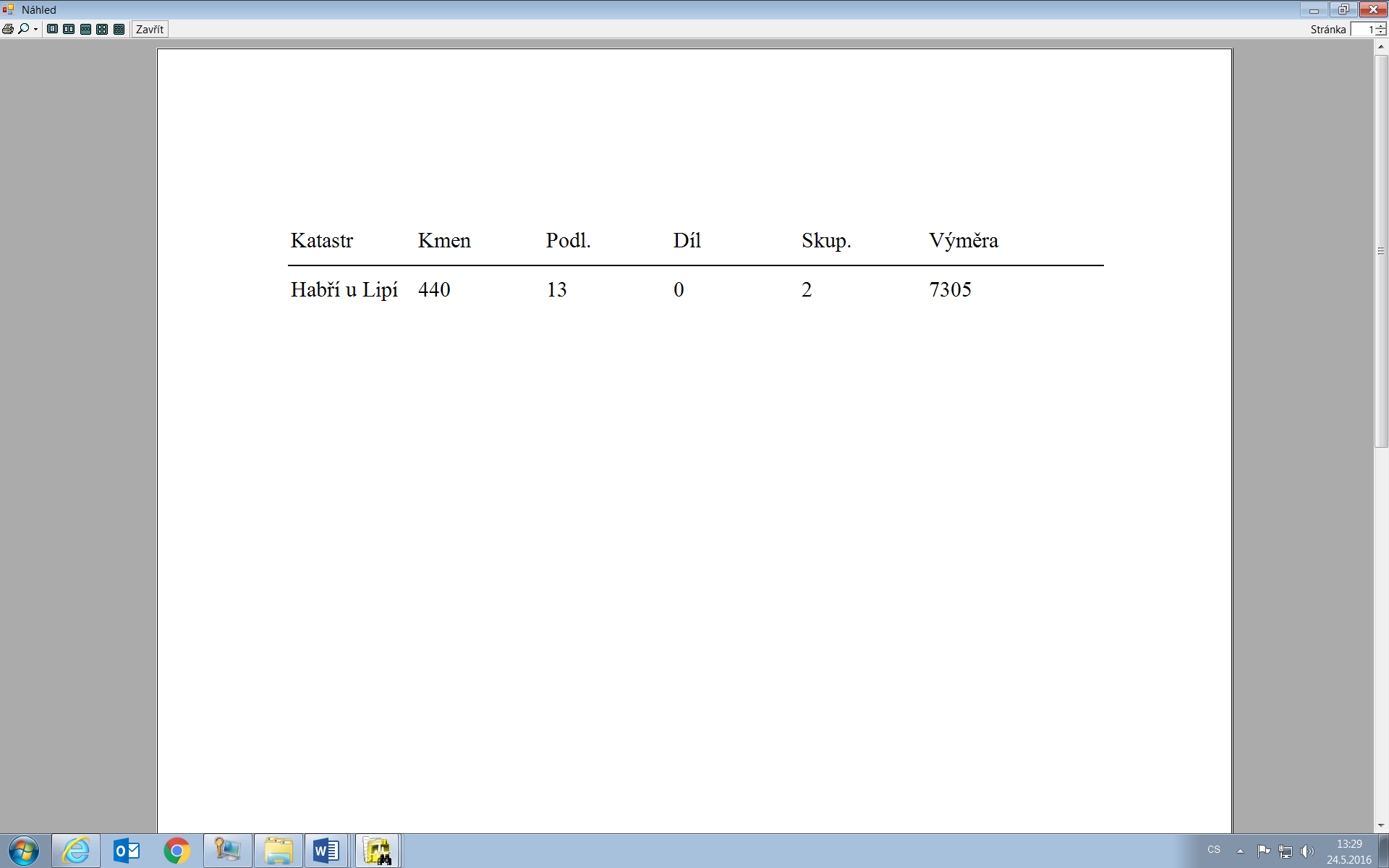 třetí osoba Cisterciácké opatství Vyšší Brod na základě rozhodnutí Krajského pozemkového úřadu pro Jihočeský kraj č.j. 266248/2013/505305/R1146/RR17369.Ode dne nabytí právní moci rozhodnutí nenáleží pronajímateli nájemné.2. Smluvní strany se dohodly na tom, že s ohledem na skutečnosti uvedené v bodě 1. tohoto dodatku se nově stanovuje výše ročního nájemného na částku 13654,- Kč (slovy: třinácttisícšestsetpadesátčtyřikoruny české).K 1.10.2016 je nájemce povinen zaplatit částku 14060,- Kč (slovy: čtrnácttisícšedesátkorun českých).Tato částka se skládá z ročního nájemného u pozemků, které nebyly předmětem převodu, a z alikvotní části ročního nájemného u pozemků, které byly předmětem převodu.  Alikvótní část je vypočítána za období od předchozího data splatnosti do rozhodného data.Roční nájemné u pozemků, které nebyly předmětem převodu: 13654,- Kč (slovy: třinácttisícšestsetpadesátčtyřikoruny české).Alikvotní části ročního nájemného u pozemků, které byly předmětem převodu: 406,- Kč (slovy: čtyřistašestkorun českých).3. Tento dodatek nabývá platnosti a účinnosti dnem podpisu oběma smluvními stranami.4. Tento dodatek je vyhotoven v dvou stejnopisech, z nichž každý má platnost originálu. Jeden stejnopis přebírá nájemce a jeden je určen pro pronajímatele. 5. Ostatní ujednání smlouvy nejsou tímto dodatkem č. 13 dotčena.6. Smluvní strany po přečtení tohoto dodatku prohlašují, že s jeho obsahem souhlasí a že je shodným projevem jejich vážné a svobodné vůle, a na důkaz toho připojují své podpisy.V Českých Budějovicích dne ....................2016…………………………………..	…………………………………….Ing. Eva Schmidtmajerová CSc.	Zemědělské družstvo „Skalka“ředitelka Krajského pozemkového úřadu	Zdeněk Houškapro Jihočeský kraj	předsedapronajímatel	…………………………………….	Zemědělské družstvo „Skalka“	Jan Chromý	místopředseda			nájemceZa správnost: Ing. CikánDODATEK č. 14k  Nájemní smlouvě č. 165N05/05Smluvní strany:Česká republika – Státní pozemkový úřadsídlo: Husinecká 1024/11a, 130 00 Praha 3 – Žižkovzastoupený Ing. Evou Schmidtmajerovou CSc., ředitelkou Krajského pozemkového úřadu pro Jihočeský krajadresa: Rudolfovská 80, 370 01, České BudějoviceIČO: 01312774DIČ: CZ01312774bankovní spojení: Česká národní bankačíslo účtu: 50016-3723001/0710(dále jen „pronajímatel“)– na straně jedné –aZemědělské družstvo „Skalka“sídlo: Lipí 13, 373 84 Lipí IČO: 00109380DIČ: CZ00109380zapsán(a) v obchodním rejstříku vedeném Krajským soudem v Českých Budějovicích, oddíl DrXXXXII, vložka 2307osoba oprávněná jednat za právnickou osobu Zdeněk Houška, předseda představenstva a Jan Chromý, místopředseda představenstva (dále jen „nájemce“)– na straně druhé –uzavírají tento dodatek č. 14 k  nájemní smlouvě č. 165N05/05, kterým se mění předmět nájmu a výše ročního nájemného. Dne 26.1.2016 nabyla vlastnické právo k pozemku 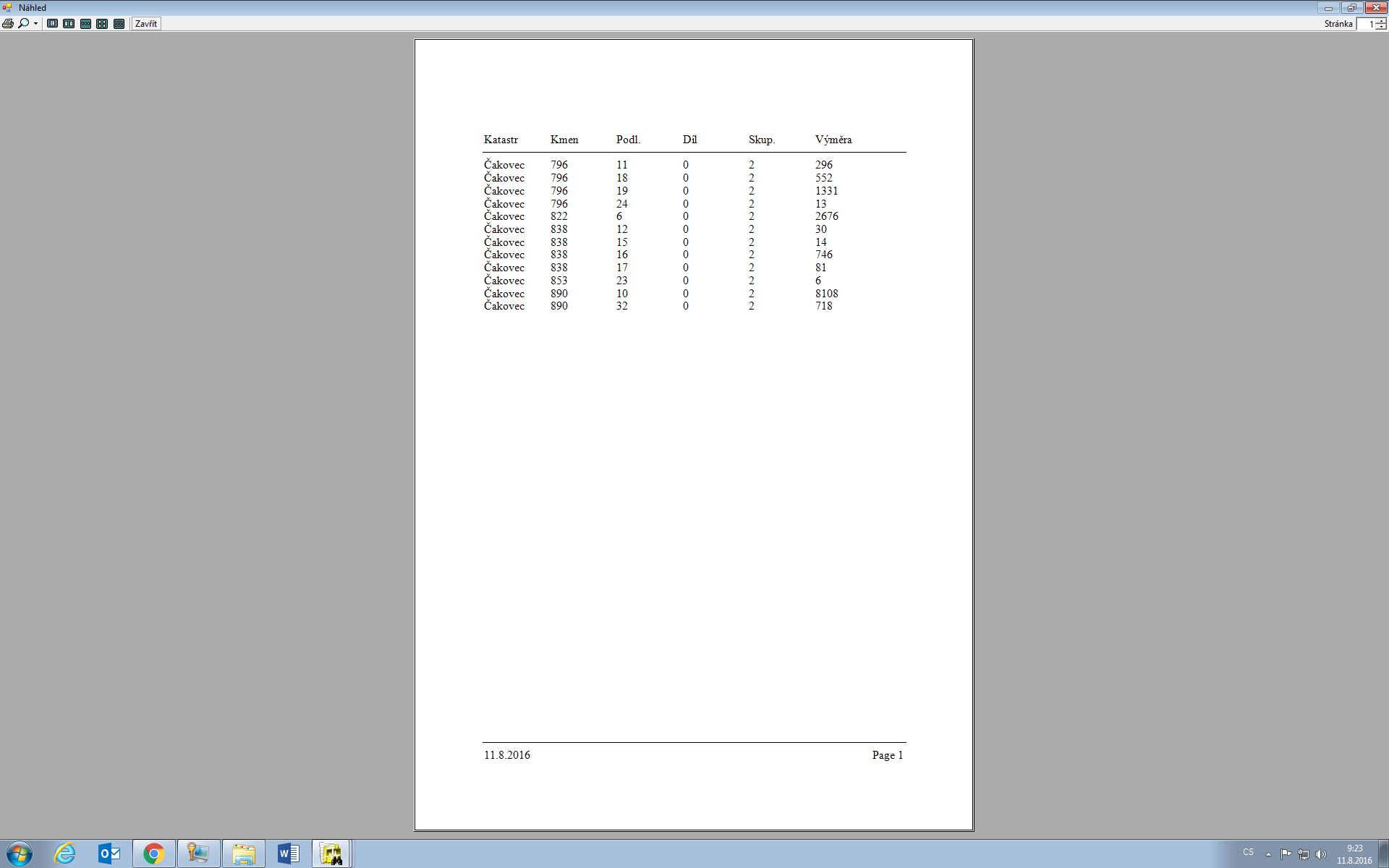 třetí osoba Cisterciácké opatství Vyšší Brod na základě rozhodnutí Krajského pozemkového úřadu pro Jihočeský kraj č.j. 266248/2013/505305/R1146/RR16765.Ode dne nabytí právní moci rozhodnutí nenáleží pronajímateli nájemné.2. Smluvní strany se dohodly na tom, že s ohledem na skutečnosti uvedené v bodě 1. tohoto dodatku se nově stanovuje výše ročního nájemného na částku 11757,- Kč (slovy: jedenácttisícsedmsetpadesátsedmkorun českých).K 1.10.2016 je nájemce povinen zaplatit částku 12769,- Kč (slovy: dvanácttisícsedmsetšedesátdevětkorun českých).Tato částka se skládá z ročního nájemného u pozemků, které nebyly předmětem převodu, a z alikvotní části ročního nájemného u pozemků, které byly předmětem převodu.  Alikvótní část je vypočítána za období od předchozího data splatnosti do rozhodného data.Roční nájemné u pozemků, které nebyly předmětem převodu: 11757,- Kč (slovy: jedenácttisícsedmsetpadesátsedmkorun českých).Alikvotní části ročního nájemného u pozemků, které byly předmětem převodu: 1012,- Kč (slovy: tisícdvanáctkorun českých).3.Tento dodatek nabývá platnosti a účinnosti dnem podpisu oběma smluvními stranami.4. Tento dodatek je vyhotoven v dvou stejnopisech, z nichž každý má platnost originálu. Jeden stejnopis přebírá nájemce a jeden je určen pro pronajímatele. 5. Ostatní ujednání smlouvy nejsou tímto dodatkem č. 14 dotčena.6. Smluvní strany po přečtení tohoto dodatku prohlašují, že s jeho obsahem souhlasí a že je shodným projevem jejich vážné a svobodné vůle, a na důkaz toho připojují své podpisy.V Českých Budějovicích dne ....................2016…………………………………..	…………………………………….Ing. Eva Schmidtmajerová CSc.	Zemědělské družstvo „Skalka“ředitelka Krajského pozemkového úřadu	Zdeněk Houškapro Jihočeský kraj	předsedapronajímatel	…………………………………….	Zemědělské družstvo „Skalka“	Jan Chromý	místopředseda		nájemceZa správnost: Ing. CikánSTÁTNÍ POZEMKOVÝ ÚŘADSídlo: Husinecká 1024/11a,  130 00  Praha 3 – Žižkov,  IČO: 01312774, DIČ: CZ01312774Krajský pozemkový úřad pro Jihočeský kraj, Rudolfovská 80, 370 01 České Budějovice _____________________________________________________________________________Váš dopis zn.: Zemědělské družstvo „Skalka“Lipí 13373 84 LipíZe dne:  					 		   Naše zn.: 165N05/05  SPU 410836/2016CiVyřizuje:  Ing. Cikán.Tel.: 601 584 089Fax: 296 164 139E-mail: f.cikan@spucr.czDatum:  11. srpna 2016Výzva k uzavření dodatku k nájemní smlouvěVážení,Zasíláme Vám v příloze k podpisu dodatek č. 14 k nájemní smlouvě č. 165N05/05, který řeší aktualizaci předmětu nájmu převodem pozemku na třetí osobu . Žádáme Vás o podpis všech výtisků dodatku na místě k tomu určeném a parafování každého listu dodatku včetně příloh.S pozdravem                                                                 Ing. Milada DuffkováVedoucí oddělení Oddělení správy majetkuKrajský pozemkový úřad pro Jihočeský kraj            Za správnost : Ing. CikánPoř.1ObsahPoč.listů1Nájemní smlouva včetně dodatků ke smlouvě2Průvodní dopisy23Žádost o ukončení pronájmu části předmětu nájmu 23.2.0914Příloha k NS – seznem pozemků§ ze dne 6.3.200925Aktuální výpis z OR 26.1.200936Oznámení nabyvateli nemovitosti27Protokol o přenosu faxových dat18Žádost o rozšíření předmětu nájmu 30.4.200729Žádost o rozšíření předmětu nájmu 19.4.2006310Přehled předpisu a plnění ze dne 6.9.2006211Koncept dodatku č. 7 + podklady pro vypracování2112Kopie kupních smluv pro aktualizaci předmětu nájmu813Seznam pozemků k pronájmu (fax) + výpis z prog. Katastr NVF714výpis z prog. Katastr NVF ze dne 2.8.20071115Seznam pozemků v k.ú. lipí116Výpočet dodatku pro NS – seznam pozem a výpočet nájemného 1.8.07417Příloha k NS – seznam pozemků, výpočet roč. nájemného 1.8.07418Podklad pro aktualizaci dodatkem č. 5 (kup.sml. 1011820605)219Podklad pro rozšíření předm. Nájmu dodatkem č. 3 (výpis K-NFV 9.10.06)720Podklad pro aktualizaci dodatkem č. 2621výpis z prog. Katastr NVF 28.4.06722Podklad pro aktualizaci dodatkem č. 1323Výpis údajů z KN ze dne 17.10.200516ObecKatastrální územíDruh evidence a p.č.KulturaVýměra m2LipíLipíKN 409/19Orná půda 273LipíLipíKN 423/80Orná půda39LipíLipíKN 834/73Orná půda 204LipíLipíKN 834/16Orná půda32ObecKatastrální územíDruh evid.Parcelní čísloDruh pozemkuČakov Čakov u Českých BudějovicKN127/3Zast.pl . nádvoříČakov Čakov u Českých BudějovicKN133/3Zast.pl . nádvoříČakov Čakov u Českých BudějovicKN1317/24Ostatní plochaČakov Čakov u Českých BudějovicKN1317/28Ostatní plochaObecKatastrální územíDruh evid.Parcelní čísloDruh pozemkuČakov Čakov u Českých BudějovicKN127/3Zast.pl . nádvoříČakov Čakov u Českých BudějovicKN133/3Zast.pl . nádvoříČakov Čakov u Českých BudějovicKN1317/24Ostatní plochaČakov Čakov u Českých BudějovicKN1317/28Ostatní plochaPoř.1ObsahPoč.listů1Nájemní smlouva včetně dodatků182Podklad pro dodatek č. 443Průvodní dopisy54Podklady pro dodatek č. 365Průvodní dopis ze dne 5.3.200716Výtisky zrušených návrhů dodatku č. 137Podklad pro dodatek č. 128Příloha k nájemní smlouvě – seznam pozemků69Výpis z programu Katastr NVF ze dne 2.10.2006410Žádost o pronájem s přílohou (rozhodnutí SZIF)611Úplný výpis z OR zdroj internet, Výpis z obchodního rejstříku, kopie6